13.05. 2020 	МАТЕМАТИКА 16 гр.    Преподаватель А.И.Русанов(Выполненную работу отправить по электронной почте по адресу alexander_rus@inbox.ru до 17.00). Тема:  Производные некоторых  элементарных функций.Цели: Закрепить формулы дифференцирования элементарных функцийпоказать широкий спектр применения производной;  проверить  умение применять  правила  дифференцирования  при  вычислении  производной.Основные теоретические сведенияЭлементарными функциями  называют степенную, показательную, логарифмическую и тригонометрические функции, а также их различные комбинации. При решении многих практических задач часто приходится находить производные таких функций.1.Производная показательной функции.Показательная функция f(x) = ax, где а > 0,  a ≠1, определена на всей числовой прямой и имеет производную в каждой ее точке. Любую показательную функцию можно выразить через показательную функцию с основанием у по формуле:    ax = exln a (1),  так как exln a = (eln a)х= ах.Стоит отметить свойств о функции ех: производная данной функции равна ей самой   (ex) '= ex. (2)Применяя правило дифференцирования сложной функции, получим:     (ekx+b) ' = kekx+b. (3)  Производная  для  ax:   (ax) ' = axlna. (4)2.Производная логарифмической функции.Логарифмическую функцию x с любым основанием а > 0, а ≠ 1 можно выразить через логарифмическую функцию с основанием е с помощью формулы перехода   (5)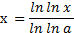 Производная функции  lnх выражается формулой (ln x)’ = , x > 0 (6)Применяя правило дифференцирования сложной функции, получаем(ln(kx + b))҆ =   (7)     (8)3.Производные тригонометрических функций.Для тригонометрических функций справедливы следующие равенства:  (9);    . Примеры и разбор решения заданий тренировочного модуляНайти производную: 1)   f(x) = .  Решение:    Ответ:  .2) .    Решение:  =    Ответ: 3)  Решение:    Ответ:   4)   Ответ:  5)   Ответ:  6)   Ответ:7)    Ответ: 8)     Ответ:  Практическая частьНайти производную функции:    2)      3)     4)   5) 6)    7)    8)     9)     10) 211)    12)    13)     14) cos x – 1;          15)   16) 